 ul. Najświętszej Marii Panny 7, 59-220 Legnica, tel.: 76 723 38 00, E-mail: sekretariat@osir.legnica.eu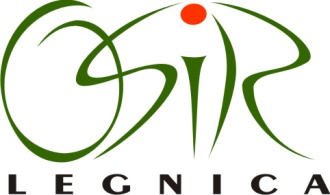 								       Legnica, 17.09.2019r.Wszyscy WykonawcyDotyczy: postępowania o udzielenie zamówienia publicznego w trybie przetargu nieograniczonego na zadania: „Rozbudowa oświetlenia Stadionu Miejskiego im. Orła Białego w Legnicy ”Na podstawie art. 38 ust. 4 ustawy Prawo zamówień publicznych z dnia 29.01.2004r. (Dz.U. z 2017r. poz. 1579 – tekst jednolity ze zmianami) Zamawiający poniżej publikuje treść zapytania i odpowiedź:Pytanie 1: Prosimy o przesłanie PZT.Odpowiedź:Zamawiający zamieścił PZT w załączonej dokumentacji projektowej – rysunek nr 1.Pytanie 2:Prosimy o potwierdzenie ilości przewodów kabelkowych z pkt.4 w przedmiarze. Jeżeli okaże się ze trzeba zamontować więcej kabli czy zamawiający uiści wynagrodzenie z tego tytułu?Odpowiedź:Zamawiający potwierdza ilość przewodów w pkt. 4, która wystarczy do zasilenia wszystkich projektorów na masztach. Zamawiający nie przewiduje dopłat z tego tytułu.Pytanie 3:W przedmiarze jest uwzględnione w pkt. 5. Czyszczenie i konserwacja istniejących opraw, natomiast w dokumentacji i SIWZ nie ma informacji że jest to w zakresie robót do wykonania. Prosimy o wyjaśnienie.Odpowiedź:Przedmiotowe prace przewidują czyszczenie i konserwację istniejących opraw, są ujęte w projekcie oświetlenia w pkt. 3.4 na stronie nr 7 opisu.Pytanie 4:W projekcie jest montaż układu stabilizacyjnego dla 62 szt. nowych opraw, natomiast w przedmiarze w pkt. 3 jest 138 szt. Prosimy o wyjaśnienie.Odpowiedź:W przedmiarze wystąpił błąd. Prawidłowa ilość w pkt. 3 to 62 szt.Pytanie 5:Czy można zastosować materiały o podobnych parametrach przy wymianie lamp i zapłonników w istniejących oprawach?Odpowiedź:Wszystkie zastosowane przez Wykonawcę materiały muszą być zgodne z dokumentacją projektową pod względem parametrów technicznych. Jest to wymagane ze względu na konieczność współpracy poszczególnych elementów instalacji z już zamontowanymi projektorami i układami stabilizacyjno-zapłonowymi, jak również koniecznością montażu nowych układów na istniejących konstrukcjach wewnątrz masztów. Ewentualne odstępstwa od podanych w projekcie technicznym parametrów będą możliwe po uzgodnieniu i potwierdzeniu przez projektanta instalacji. Obowiązek wykazania równoważności proponowanych materiałów ciąży na Wykonawcy, który jest zobowiązany do przedstawienia wraz ze składaną ofertą, zaakceptowanych uprzednio przez wykonawcę dokumentacji technicznej, kart materiałowych proponowanego do zainstalowania sprzętu. 